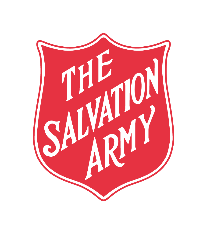 TSA Independent SchoolStudent - Parent - Carer Background Data CollectionDear Parent/Guardian, Each year schools are mandated to submit various reports to different State and Federal Bodies.  We are required to submit a new set of data called the Student Background Data to the Australian Curriculum Assessment and Reporting Authority.  The data is non - identified to prevent recognition of students or families.  Only the school is identified.  Please could you complete the information in column 3 below:For further information on the student background data follow this link, https://www.acara.edu.au/reporting/student-background-data-collection-for-independent-schoolsThank-you for completing this data for our school. You can drop it into the school office, or email it back to the relevant campus: Lawnton: lawntoncampus@salvationarmy.org.au Riverview: riverviewcampus@salvationarmy.org.au Bundaberg: bundabergcampus@salvationarmy.org.au Kind regards,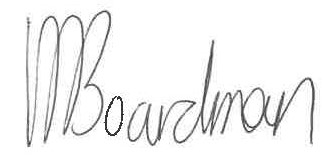 Helen BoardmanNational Education ManagerTSA Independent SchoolParent/ Guardian / Carer Number 1 Highlight the appropriateAnswer or write answer in the next column Written answerWhat is the highest level of School education that Parent/ Guardian / Carer number 1 has achieved4 = Year 12 or equivalent; 3 = Year 11 or equivalent; 2 = Year 10 or equivalent; 1 = Year 9 or equivalent or below; 0 = Not stated/Unknown."What is the highest level of further (tertiary) education that Parent/ Guardian / Carer number 1 has achieved 7 = Bachelor’s degree or above; 
6 = Advanced diploma/Diploma; 
5 = Certificate I to IV (includes a trade certificate); 
8 = School education only (no tertiary qualifications); 
0 = Not Stated/Unknown.Parent/ Guardian/ CarerOccupation 1 = Senior management in large business organisation, government administration and defence, and qualified professionals; 2 = Other business managers, arts/media/sportspersons and associate professionals; 3 = Tradespeople, clerks and skilled office, sales and service staff; 4 = Machine operators, hospitality staff, assistants, labourers and related workers; 8 = Not in paid work in last 12 months; 9 = Not stated or unknown. State Occupation if not listedParent/ Guardian/ CarerMain Language EnglishArabic Cantonese Vietnamese State language if not listedParent/ Guardian / Carer Number 2Highlight the appropriateParent/ Guardian / Carer Number 2What is the highest level of School education that Parent/ Guardian / Carer number 2 has achieved4 = Year 12 or equivalent; 3 = Year 11 or equivalent; 2 = Year 10 or equivalent; 1 = Year 9 or equivalent or below; 0 = Not stated/Unknown."What is the highest level of further (tertiary) education that Parent/ Guardian / Carer number 2 has achieved? 7 = Bachelor’s degree or above; 
6 = Advanced diploma/Diploma; 
5 = Certificate I to IV (includes a trade certificate); 
8 = School education only (no tertiary qualifications); 
0 = Not Stated/Unknown.Parent/ Guardian/ CarerOccupation 1 = Senior management in large business organisation, government administration and defence, and qualified professionals; 2 = Other business managers, arts/media/sportspersons and associate professionals; 3 = Tradespeople, clerks and skilled office, sales and service staff; 4 = Machine operators, hospitality staff, assistants, labourers and related workers; 8 = Not in paid work in last 12 months; 9 = Not stated or unknown. State Occupation if not listedParent/ Guardian/ CarerMain Language SpokenEnglishArabic Cantonese Vietnamese State language if not listed